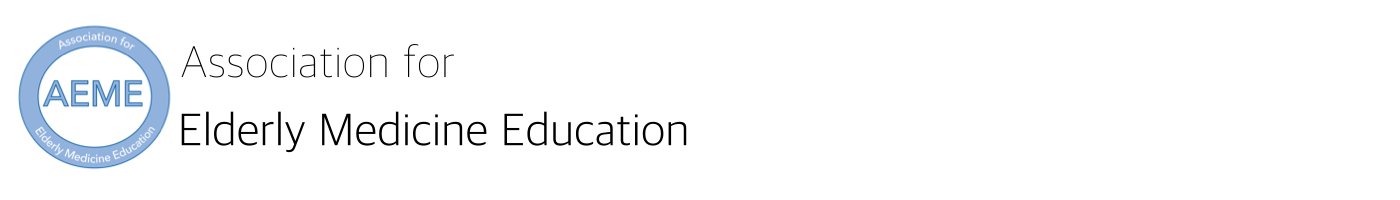 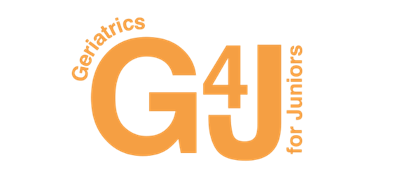 East of England ‘Geriatrics for Juniors’ Connect EventDate: Friday 25th January 2019Venue: The Hexagon Lecture Theatre, Frank Lee Centre, Addenbrooke’s Hospital09.30-10.00 – Registration and Coffee10.00-10.30 – ‘Frailty at the Front Door’ Dr James Casson (Consultant Geriatrician QEHKL)10.40-11.10 – ‘Geriatricians in the Community’ Dr Joanna Ford (Consultant Geriatrician CUH)11.20-12.00 – ‘Movement Disorders….not just for the neurologists!’ Dr Alistair Mackett (Consultant Geriatrician CUH)12.00-13.00 – Lunch & Networking13.00-13.20 – ‘Don't let being the Med Reg put you off!’ – Dr Harriet Nash (SpR Geriatrics and GIM)13.20-13.40 – ‘Life as a Geriatric Medicine trainee’ – Dr Kate Turner (SpR Geriatrics and GIM) 13.40-14.00 – ‘Evidence in the Elderly – Research opportunities in Geriatric Medicine’ – Dr Isuru Induruwa (Academic Clinical Fellow Geriatrics and GIM)14.00-15.15 – ‘Top Tips for Geriatric Medicine’ Interview Workshop led by Dr Colin Mason (Consultant Geriatrician CUH and EoE Geriatric Medicine Training Programme Director) 15.15-15.30 – ‘MDTea’ (tea and close in true geriatric fashion)